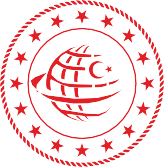 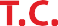 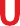 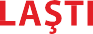 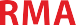 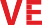 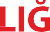 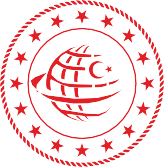 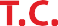 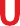 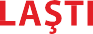 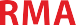 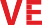 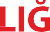 PTT A.Ş. GENEL MÜDÜRLÜĞÜ HİZMET STANDARTLARI TABLOSU (2022 YILI) STRATEJİ GELİŞTİRME DAİRE BAŞKANLIĞINCA HAZIRLANMIŞTIR